INDICAÇÃO Nº 3413/2018Sugere ao Poder Executivo Municipal e aos órgãos competentes, para que proceda com a poda de árvores que estão causando problemas na Avenida da Amizade, no Parque Planalto. Excelentíssimo Senhor Prefeito Municipal, Nos termos do Art. 108 do Regimento Interno desta Casa de Leis, dirijo-me a Vossa Excelência para sugerir que, por intermédio do Setor competente, para que proceda com a poda de árvores que estão causando problemas na Avenida da Amizade, altura dos números 3400 e 3557, no Parque Planalto.Justificativa:As árvores localizadas nas imediações da via supramencionada, estão com seus galhos baixos e raspando em demasia em veículos com altura elevada, como ônibus e caminhões e na última semana, um motorista que não conhece a via, chegou a ter o para-brisas de seu veículo quebrado por conta de um galho baixo na via. Destarte, requeiro de maneira urgente, a realização das podas das árvores localizadas próximas aos números 3400 e 3557 da Avenida da Amizade no Parque Planalto. Assim, visando garantir a segurança dos moradores e pedestres, assim como proteger o patrimônio dos cidadãos, venho de maneira respeitosa, requerer que o Senhor Prefeito Municipal, atenda a este pedido como forma de respeito e garantia à dignidade dos cidadãos.Palácio 15 de Junho - Plenário Dr. Tancredo Neves, 30 de maio de 2018.Antonio Carlos RibeiroCarlão Motorista-vereador-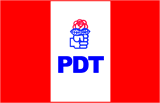 